Задание по обществознанию для учеников, находящихся в системе семейного обучения.   Раздел: «Экономика»1. Запишите слово, пропущенное в таблице.Ценные бумагиОтвет:	2. Найдите понятие, которое является обобщающим для всех остальных понятий представленного ниже ряда, и запишите цифру, под которой оно указано. 1) мотивы; 2) цель; 3) деятельность; 4) действия; 5) результат.Ответ:3. Ниже приведён перечень терминов. Все они, за исключением двух, представляют формы государства.1) республика; 2) идеология; 3) федерация; 4) политика; 5) демократия; 6) монархия.Найдите два термина, «выпадающих» из общего ряда, и запишите в таблицу цифры, под которыми они указаны.Ответ:4. В стране Z натуральное хозяйство является основой экономики. Какие иные признаки свидетельствуют о том, что в стране Z господствует традиционное общество? Запишите цифры, под которыми они указаны.Наибольшее развитие получают наукоёмкие, ресурсосберегающие технологии.Природные факторы оказывают решающее воздействие на занятия жителей.Урбанизация.Господствует общинно-государственная форма собственности.Большая часть населения занята в сфере услуг.Преобладают экстенсивные методы ведения хозяйства.Ответ:5. Что из перечисленного ниже относится к духовным потребностям?потребность в познании мирапотребность в принадлежности к определенной социальной группепотребность в безопасностипотребность быть востребованным на рынке трудаОтвет:6. Выберите верные суждения об истине и её критериях и запишите цифры, под которыми они указаны.Относительная истина в отличие от абсолютной истины является ложным знанием о предмете.Истина - знание, соответствующее объекту познания.Одним из критериев истинного знания является его соответствие фундаментальным законам науки.Объективность является свойством, как абсолютной истины, так и относительной истины.Истинно лишь то знание, которое отвечает представлениям большинства людей.Ответ:7. Установите соответствие между характеристиками и видами знаний: к каждому элементу, данному в первом столбце, подберите элемент из второго столбца.Запишите в таблицу выбранные цифры под соответствующими буквами.Ответ:8. Установите соответствие между характеристиками и факторами экономического роста: к каждому элементу, данному в первом столбце, подберите элемент из второго столбца.Запишите в таблицу выбранные цифры под соответствующими буквами.Ответ:9. На графике изображено изменение предложения стиральных машин на потребительском рынке. Что из приведённого ниже могло вызвать сдвиг кривой предложения из положения Si в положение SP? (На графике Р - цена товара, О - количество товара.)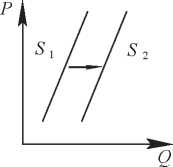 ожидание в будущем увеличения цен на стиральные машиныуменьшение числа продавцов на рынке бытовой техникиснижение налогов на малый и средний бизнесгосударственные дотации на производство стиральных машинувеличение числа покупателейОтвет:10. Владельцы фирмы «Лучшие туры России» планируют расширение своего предприятия. Что из приведённого в списке они могут использовать как источники финансирования бизнеса? Запишите цифры, под которыми они указаны.выпуск ценных бумагналоговые отчислениятаможенные пошлиныамортизационные отчисленияпривлечение инвестиций из-за рубежалицензирование предприятияОтвет:11. Установите соответствие между примерами и функциями рынка: к каждому элементу, данному в первом столбце, подберите элемент из второго столбца.Запишите в таблицу выбранные цифры под соответствующими буквами.Ответ:12. Установите соответствие между примерами и социальными санкциями: к каждому элементу, данному в первом столбце, подберите элемент из второго столбца.Запишите в таблицу выбранные цифры под соответствующими буквами.Ответ:13. Что из перечисленного ниже относится к критериям стратификации?авторитет	темперамент мобильность доходОтвет:14. Установите соответствие между признаками и видами республик: к каждому элементу, данному в первом столбце, подберите элемент из второго столбца.Запишите в таблицу выбранные цифры под соответствующими буквами.Ответ:15. Что из перечисленного относится к признакам любого государства? Запишите цифры, под которыми они указаны.публичность властиразделение властейвсеобщие альтернативные выборылегитимность применения силыреальные гарантии защиты прав и свобод человекасуверенитет Ответ:16. Прочитайте приведённый ниже текст, каждое положение которого обозначено определённой буквой.(А) Мировая экономика - это совокупность национальных экономик, связанных между собою экономическими отношениями на основе международного разделения труда. (Б) 132 государства являются развивающимися странами с рыночной экономикой. (В) Это большинство государств. (Г) Мировая торговля - часть международных экономических отношений, развивающаяся на основе международного разделения труда и специализации. (Д) Всемирная торговая организация крайне необходима всем государствам мира.Определите, какие положения текста имеютфактический характерхарактер оценочных сужденийхарактер теоретических утвержденийЗапишите в таблицу под буквой, обозначающей положение, цифру, выражающую его характер.Ответ:17. Прочитайте приведённый ниже текст, в котором пропущен ряд слов. Выберите из предлагаемого списка слова, которые необходимо вставить на место пропусков.«Становление и развитие личности, её ________ (А) выступают как формирование системы её специфических социальных характеристик. Система __________ (Б)	 свойств личности включает в себя систему её общественных отношений и межличностного общения, сложившихся видов её __________ (В), систему	 её духовного мира. Формирование личностей надо начинать с совершенствования _________ (Г), то есть всей системы присущих ему общественных отношений. Любой человек в своём развитии проходит такие стадии, как _________ (Д), отрочество, юность, взрослое состояние, старение. Одни люди достигают социальной зрелости в относительно раннем возрасте благодаря своим широким познаниям и активному включению в различные виды деятельности. Другие - намного позже. Каждый человек как особая ________ (Е) и индивидуальность может быть полезен для себя и общества на своём месте. В этом выражается его социальная значимость - главное проявление его социальной зрелости».Слова в списке даны в именительном падеже. Каждое слово может быть использовано только один раз. Выбирайте последовательно одно слово за другим, мысленно заполняя каждый пропуск. Обратите внимание на то, что слов в списке больше, чем Вам потребуется для заполнения пропусков.Список терминов:социализациядеятельностьмолодостьсоциальныйдетствостратификацияиндивидуальностьличностьобществоЗапишите в таблицу под буквой, обозначающей положение, цифру, выражающую его характер.Ответ:Выполните задания 18 которое требует развернутого ответа18. Вам поручено подготовить развёрнутый ответ по теме «Социальная мобильность». Составьте план, в соответствии с которым Вы будете освещать эту тему. План должен содержать не менее трёх пунктов, из которых два или более детализированы в подпунктах.Ценная бумага, свидетельствующая о праве на долю собственности в капитале компании и получении доходаОблигацияЦенная бумага, выражающая долговые обязательстваХАРАКТЕРИСТИКИВИДЫ	ЗНАНИЙA) Отражает стремление к объективности Б) Получено вследствие житейской практикиB) СистемностьГ) Использование особого понятийного аппаратаД) Сводится к констатации фактов и их описанию1) обыденное2) научноеАБВГДХАРАКТЕРИСТИКИФАКТОРЫ ЭКОНОМИЧЕСКОГО РОСТАА) экономия на масштабеБ) привлечение новых трудовых ресурсовВ) повышение квалификации работниковГ) рациональное использование ресурсовД) развитие НТП1) интенсивный2) экстенсивныйАБВГДФУНКЦИИ РЫНКАПРИМЕРЫ1) посредническая2) регулирующая3) санирующая4) ценообразованияA) Алексей в ближайшем салоне приобрел новый автомобильБ) Анатолий переместил свои сбережения из угледобывающей отрасли в нефтегазовую отрасльB) Арина распределила продукцию своей фирмы по торговым точкамГ) Предприятие «Лютик» не выдержало конкуренции и объявило о своем закрытии в связи с банкротствомД) В связи с повышением цен на отечественную продукцию произошелдесятипроцентный рост цен на фермерскую продукциюАБВГДПРИМЕРЫСОЦИАЛЬНЫЕ САНКЦИИА) Альберт получил премию за качественную работуБ) Друзья Олега устроили сюрприз на его день рожденьяВ) Анна отказалась посетить званый ужин у своей подруги из-за присутствия там общего знакомого, с которым она в ссореГ) Максим был уволен с предприятия по причине частых пропусков работы без уважительной причины Д) Суд принял решение о лишении свободы гражданина Сидорова за совершение преступления1) формальные позитивные2) формальные негативные3) неформальные позитивные4) неформальные негативныеАБВГДПРИЗНАКИВИДЫ РЕСПУБЛИКА) избрание президента законодательным собраниемБ) отсутствие у президента права роспуска парламентаВ) ответственность правительства перед парламентомГ) отсутствие поста премьер-министра Д) формирование правительства президентом1) парламентская2) президентская АБВГДАБВГДАБВГДЕ